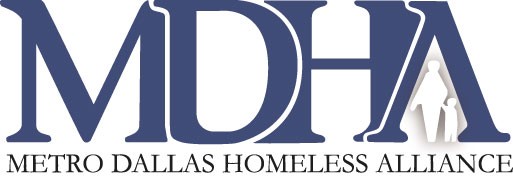 MDHA / Continuum of Care Board of Directors MeetingFriday, September 6, 20199am – 10am2801 Swiss Avenue, Dallas, Texas 75204Attendees:  Karen Hughes, Dustin Perkins, Edd Eason, Ashley Brundage, Brooke Etie, Deliza Gierling, Monica Hardman, Ellen Magnis, Ikenna Mogbo, David Noguera, Christine Ortega, Charlene Randolph, Kyla Rankin, Ricky Redd, Daniel Roby, and Dr. David Woody.  Staff:  Carl Falconer, Shavon Moore, Diana Romagnoli, David Gruber and India Miller.MinutesWelcome/Introduction made by Karen Hughes.  Each person in the room introduced themselves and their organization.Approval of the Minutes to the June 7, 2019 and July 26, 2019 meetings.  Karen asked for a motion to approve the minutes of both meetings.  Ellen Magnis so moved.Performance Review and Allocations Decision.  Shavon Moore handed out the PRAC decision list of NOFA applicants.  Carl gave the PRAC Committee report.  He mentioned that the PRAC confirmed the priorities adopted by the Board in their review of all the proposed programs new and renewals.  Carl described the grievance process this year with a Grievance Committee of Kyla Rankin, Ricky Redd, Jesse Madsen and Shavon Moore as staff support which met Tuesday September 3rd.  They reviewed three contested applications.  Karen opened the meeting up for discussion.  There was discussion around the Supportive Services Only applications, Tier 1, Tier 2 and Bonus funding.  Ricky mentioned that it was a very thorough process this year.   Karen asked for the Board’s decision.  All voted in favor of the PRAC Committee’s recommendation with 8 abstentions.  Chair’s Report Finance Committee. Karen asked Edd for a Finance Committee Report.  He mentioned that the Finances for August were presented and in good order.  The auditors are in the final stages of completing the Audit and 990.  They will present the draft in the next week or so for comment.Nominating Committee.  In Traswell’s absence, Carl gave an update on Board members with three members leaving at the end of the year.  Traswell is planning on having a Committee meeting in October to be ready for the November Board meeting.  Ricky Redd suggested a representative from law enforcement.  At this time, we have Victoria Tsalikis from the school district law enforcement.  He also suggested Brenda Snitzer from the Stewpot, someone from Salvation Army and Union Gospel Mission.HMIS Update.  Diana Romagnoli gave a brief update of the ClientTrack transition.  We are on schedule for October 1st go-live.  There have been a slow down on tasks due to a timing issue on the uploading of the 2020 HMIS data standards into the MDHA development space.  We anticipate it next Wednesday.  With that delay we have not been able to prepare the training documents.  We will catch up next week.  Diana mentioned that the HMIS Governance Policy was attached to the meeting notice.  It was adopted by the HMIS Committee and reviewed at the last CoC Assembly meeting.  Distribution to the Assembly and a request for feedback was made August 27th.  I will go to the September Policy and Procedures Committee for the next step.  We will forward all feedback to them.			President’s Report – Carl Falconer brought before the Board the following:CoC Planning formerly homeless stipendsCAS Youth Action Board stipendsYouth Demonstration Grant preparation for the next round.  Responses not posted yet but will review for future applications.  Youth programs are not strong in the CoC.2020 NOFA cycle:  mandatory 2-day workshops in March 2020ESG Funding – it was noted that Salvation Army did not receive ESG funds.  It was earmarked for prevention and street outreach.  Adjourned 9:55amNOTE:  The next meeting of the Board of Director’s will be held on Friday, November 15, 2019**An Executive session may be called for various reasons, with or without the presence of the CEO, at the discretion of the Board Chair, in order to: 1) Consult with an attorney; 2) Deliberate regarding real property; 3) Deliberate regarding prospective gifts; or 4) Deliberate regarding personnel matters, etc.